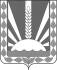 Администрация сельского поселения                       Васильевка           муниципального района                    Шенталинский               Самарской области            ПОСТАНОВЛЕНИЕ          от   08.04.2020 г. № 11 -п       ___________________________                д.Васильевка, ул. Молодежная,16                  45-1-99, факс 8-(84652) 45-1-99Об установлении особого противопожарного режима на территории сельского поселения Васильевка муниципального района Шенталинский       В соответствии со статьей 30 Федерального закона  «О пожарной безопасности», статьей 12 Закона Самарской области «О пожарной безопасности» в целях обеспечения на территории сельского поселения Васильевка муниципального района Шенталинский  пожарной безопасности, Администрация сельского поселения Васильевка                                                                  ПОСТАНОВЛЯЕТ:Установить особый противопожарный режим на территории сельского поселения Васильевка с 8 апреля 2020 года по 30сентября 2020 года.В период особого противопожарного режима на территории сельского поселения Васильевка:- запретить проведение пала сухой травы (стерни) и пожнивных остатков.   3. При наступлении 111-V классов пожарной опасности в хвойных лесах и при наступлении 1V-V классов пожарной опасности в иных лесах по условиям погоды:  -  ограничить въезд транспортных средств и пребывание граждан в лесах, а также проведение    работ, связанных с разведением огня в лесном фонде;  - запретить применение пиротехнических изделий и огневых эффектов в зданиях  (сооружениях) и на открытых территориях.  - организовать рейды по местам летнего отдыха граждан с целью пресечения возможных нарушений  требований пожарной безопасности;  - организовать несение дежурства гражданами и членами добровольных пожарных команд;  - организовать патрулирование территорий населенных пунктов силами членов добровольных пожарных формирований с первичными средствами пожаротушения; -  организовать проведение собраний граждан с целью инструктажа населения по  вопросам обеспечения пожарной безопасности; - организовать обходы жителей частного сектора с целью проведения разъяснительной  работы по предупреждению пожаров, обращая особое внимание на места проживания малоимущих семей, социально неадаптированных групп населения и т.п.; - обеспечить выполнение мероприятий по предотвращению распространения пожара на  населенные пункты и отдельно расположенные объекты в части устройств  минерализованных полос (опашка), скашивание сухой травы;  - организовать уборку и вывоз мусора (отходов) с территорий населенных пунктов и организаций; - запретить сжигание мусора и отходов на территориях населенных пунктов, организаций и частных  предпринимателей; - обеспечить территории населенных пунктов, организаций водоснабжением для  нужд   пожаротушения и связью, территории сельских населенных пунктов средствами звуковой сигнализации для оповещения людей в случае пожара;  - организовать подготовку водовозной  техники к использованию для нужд  пожаротушения по    требованию государственной противопожарной службы;  - инвентаря ( ведро, багор, лопата, лестница, топор из соотношения 6:1:1:1:1 на каждые  10 домов).4. Утвердить прилагаемый План мероприятий по защите населения сельского поселения Васильевка муниципального района Шенталинский, объектов и лесов в пожароопасный период 2020 года (Приложение №1).5.Опубликовать настоящее постановление в газете «Вестник поселения Васильевка» и разместить на официальном сайте Администрации сельского поселения Васильевка муниципального района Шенталинский Самарской области в сети «Интернет» http:vasilevka@shentala.su6. Контроль за исполнением данного постановления оставляю за собой.Глава сельского поселения Васильевка	Н.А.Морозов